Western Australia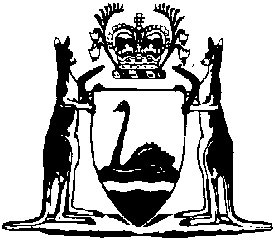 Railway (METRONET) Amendment Act 2022Western AustraliaRailway (METRONET) Amendment Act 2022Contents1.	Short title	22.	Commencement	23.	Act amended	24.	Long title amended	25.	Section 4B inserted	24B.	Authority to construct Armadale Line and Byford Rail Extension	26.	Schedule 4 inserted	3Schedule 4 — Line of Armadale Line and Byford Rail ExtensionWestern AustraliaRailway (METRONET) Amendment Act 2022No. 24 of 2022An Act to amend the Railway (METRONET) Act 2018.[Assented to 16 August 2022]The Parliament of Western Australia enacts as follows:1.	Short title		This is the Railway (METRONET) Amendment Act 2022.2.	Commencement		This Act comes into operation on the day on which it receives the Royal Assent.3.	Act amended		This Act amends the Railway (METRONET) Act 2018.4.	Long title amended	(1)	In the long title in the 3rd bullet point delete “Line),” and insert:		Line); and	(2)	In the long title after the 3rd bullet point insert:	a railway from Claisebrook Station to Mundijong (known as the Armadale Line and Byford Rail Extension),5.	Section 4B inserted		At the end of Part 2 insert:4B.	Authority to construct Armadale Line and Byford Rail Extension		A railway, with all necessary, proper and usual works and facilities in connection with the railway, may be constructed and maintained along the line described in Schedule 4.6.	Schedule 4 inserted		After Schedule 3 insert:Schedule 4 — Line of Armadale Line and Byford Rail Extension[s. 4B]The line of the railway commences at a point 0 km at Claisebrook Station and proceeds along the Armadale Line railway in a generally south easterly direction for a distance of 20.9 km to a point, near Map Grid of Australia 1994 coordinates 406622 East and 6450046 North, adjacent to the intersection of Albany Highway and Ferres Drive, Gosnells, and then in a generally southerly direction for a distance of 21.2 km to a point, near Map Grid of Australia 1994 coordinates 405183 East and 6429246 North, that is approximately 110 m south of the intersection of Bishop Road and Soldiers Road, Mundijong, prior to the junction with the Kwinana-Mundijong Freight Railway.The course to be taken by the railway is shown as a red line on Public Transport Authority drawing no. 00-C-00-0036 Rev A.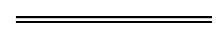 